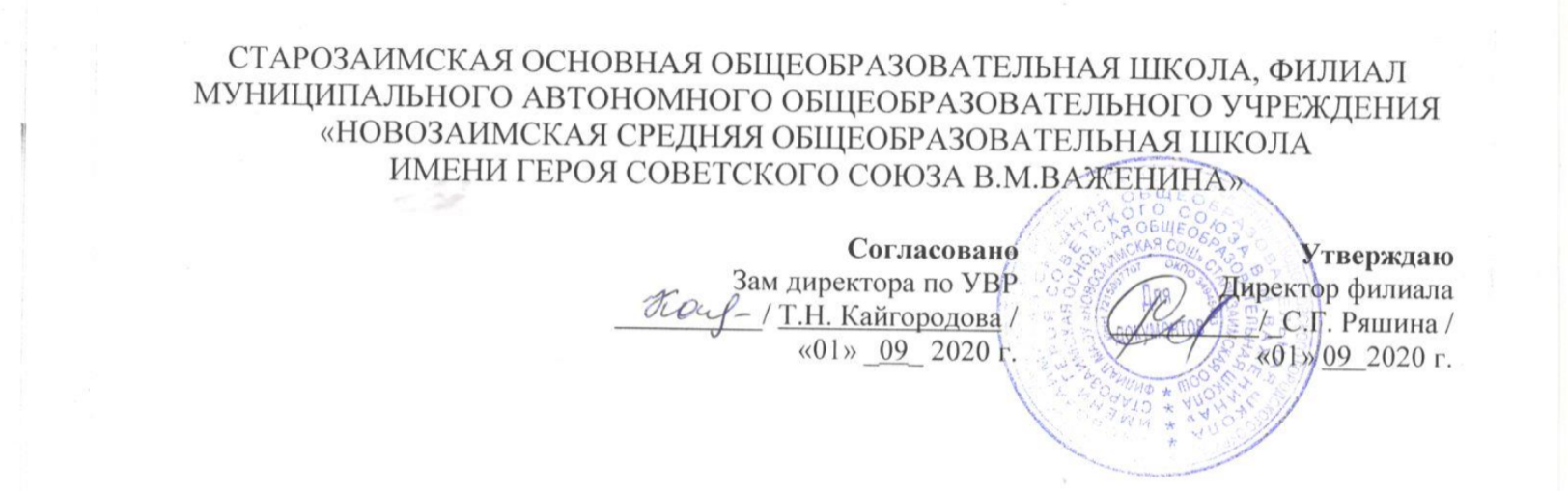 Адаптированная рабочая программа по учебному предмету«Окружающий природный мир»3класс1.Пояснительная записка.Рабочая программа составлена на основе следующих нормативно-правовых документов:Закон РФ «Об образовании» №273 от 29.12.2012г.Приказа №1599 от19.12.2014 «Об утверждении ФГОС образования  обучающихся  с умственной отсталостью (интеллектуальными нарушениями)»Учебного плана филиала Старозаимская ООШ МАОУ «Новозаимская СОШ» Примерной программы основного общего образования на основе авторской  программы специальных (коррекционных) образовательных учреждений 1 – 4 классы, под редакцией В.В. Воронковой – М.: Просвещение, 2013. Общий объем времени, отводимого на изучение предмета  в 3  классе по специальной (коррекционной)  программе  составляет 34 часов, 1 час в неделю           Рабочая программа ориентирована на использование учебника "Живой мир" Н.Б.Матвеева, И.А.Ярочкина, М.А. Попова, Т.О.Куртова, Москва "Просвещение" 2018г. учебник для 3 класса специальных (коррекционных) образовательных учреждений VIII вида. Программа рассчитана на 34 часа, 1час в неделю.Рабочая программа по предмету   разработана и адаптирована для учащегося 3класса с учетом рекомендаций территориальной  психолого-медико-педагогической комиссии,  особенностей психофизического развития учащихся, индивидуальных возможностей, и обеспечивающая коррекцию нарушений развития и социальную адаптацию. Содержание программы отвечает принципам психолого - педагогического процесса и коррекционной направленности обучения и воспитания. Уровень программы – коррекционно-развивающий.Подобранный программный материал по предмету «Окружающий природный мир» рассчитан на формирование у обучающегося представлений о природе, её многообразии, о взаимосвязи живой, неживой природы и человека.Цель обучения – формирование представлений о живой и неживой природе, о взаимодействии человека с природой, бережного отношения к природе.2.Планируемые результатыЛичностные результаты освоения программы по предмету мир природы и человека в 3 классе включают индивидуально-личностные качества и социальные (жизненные) компетенции обучающегося, социально значимые ценностные установки:осознание себя как гражданина России; формирование чувства гордости за свою Родину, российский народ и историю России.формирование уважительного отношения к иному мнению, историикультуре других народов;развитие адекватных представлений о собственных возможностях, о насущно необходимом жизнеобеспечении;овладение начальными навыками адаптации в динамично изменяющемся и развивающемся мире;овладение социально-бытовыми умениями, используемыми в повседневной жизни;владение навыками коммуникации и принятыми нормами социального взаимодействия;способность к осмыслению социального окружения, своего места в нем, принятие соответствующих возрасту ценностей и социальных ролей;принятие и освоение социальной роли обучающегося, формирование и развитие социально значимых мотивов учебной деятельности;развитие навыков сотрудничества с взрослыми и сверстниками в разных социальных ситуациях;формирование эстетических потребностей, ценностей и чувств;развитие этических чувств, доброжелательности и эмоционально- нравственной отзывчивости, понимания и сопереживания чувствам других людей.формирование установки на безопасный, здоровый образ жизни, наличие мотивации к творческому труду, работе на результат, бережному отношению к материальным и духовным ценностям;формирование готовности к самостоятельной жизни.Предметные результаты освоения программы включают освоенные обучающимися знания и умения, специфичные для каждой образовательной области, готовность их применения. Предметные результаты обучающихся с умственной отсталостью не являются основным критерием при принятии решения о переводе обучающегося в следующий класс, но рассматриваются как одна из составляющих при оценке итоговых достижений.3.Содержание учебного материала.При изучении курса «Окружающий природный мир» отдельным интегративным направлением работы является формирование элементов экологической грамотности обучающихся, таких как:- элементарные представления об объектах, явлениях окружающего мира и взаимосвязях между ними, представления о единстве природного и социального мира;- простейшие умения организовывать безопасное взаимодействие с окружающим миром;- осознанное, ценностное, бережное отношение к изучаемым объектам и явлениям природы, жизни людей;- понимание смысла природоохранительной работы человека и желание принимать в ней посильное участие.4.Тематическое планированиеТема урокаКоличество часов Растительный мир. Различение растений: дерево, куст, трава1Значение растений в природе и в жизни человека1Лиственные и хвойные деревья1Лесные и садовые кустарники. Значение кустарников в природе и жизни человека1Травянистые растения. Значение в жизни человека1Лекарственные растения1Комнатные растения. Зерновые культуры1Повторение1Временные представления. Осень. Явления природы и жизни человека1Зима. Явления природы и жизни человека1Весна. Явления природы и жизни человека1Лето. Явления природы и жизни человека1Соотнесения месяцев с временем года1Различение частей суток: день, ночь, вечер, утро1Дни недели. Различение выходных и рабочих дней1Повторение1Животный мир. Основные признаки животного                                                                                   1Домашние животные1Дикие животные1Летающие и нелетающие птицы1Домашние птицы. Их особенности и значение в жизни человека1Строение рыбы. Виды. Значение в природе и жизни человека1Строения насекомого1Питание, виды, передвижение насекомых1Морские обитатели1Животные в квартире1Повторение1Объекты неживой природы. Солнце и Луна. Значение в природе и жизни человека1Солнечная система. Планеты1Земля и небо. Различение разных поверхностей1Лес в природе и жизни человека. Луг. Луговые цветы1Вода. Свойства воды. Виды водоёмов. Значение в жизни человека и природе1Правила поведения в лесу и на водоёмах1Повторение1	Всего34